INTRODUCTION  TD sur une vidéo : Envoyé spécial, France 2 du 13 avril 2017, « Secrets de sondage »https://www.francetvinfo.fr/societe/video-envoye-special-secrets-de-sondages_2139025.html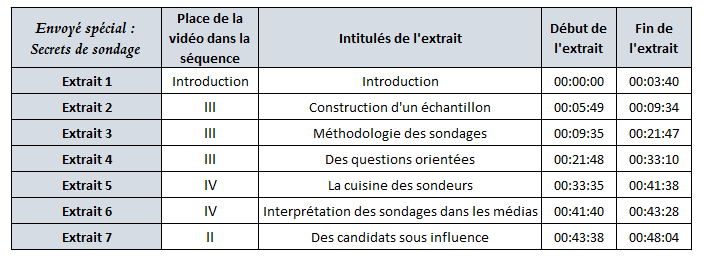 L’opinion publique et le développement de la démocratieDocuments à lire et à comprendre afin de compléter cette partieContexte historique :  Au XVIIIème siècle, dans la France des Lumières, les salons littéraires étaient des lieux où se retrouvaient savants, gens de lettres et philosophes pour y discuter d’arts, des sciences et des affaires d’Etat. Le salon de Madame Geoffrin s’est tenu à Paris de 1749 à 1777.  Au cours du XIXème siècle, selon les périodes, plusieurs limitations ont pu être apportées au droit de vote : limitation d’âge (plus de 21 ans), de sexe (seulement les hommes), de fortune (seulement ceux qui pouvaient payer le cens, un impôt sur la fortune).   Doc page 230 « Un Salon littéraire en 1755 »  Site Web https://www.histoire-image.org/fr/etudes/salons-xviiie-siecle    Naissance et métamorphose de l’opinion publiqueLe terme d’opinion publique apparaît au XVIIIème siècle durant la période des Lumières. Il désigne d’abord l’opinion d’une élite cultivée et bourgeoise, opposée à l’absolutisme royal et s’exprime dans certains lieux de la société tels que les réunions littéraires et philosophiques appelées à l’époque « salons ». L’opinion publique n’est alors que celle d’une minorité critique vis-à-vis du pouvoir ; l’opinion du peuple dans son ensemble, quant à elle, n’a que très peu de canaux d’expression, si ce n’est pas par des voies officieuses ou détournées.Avec le développement de la démocratie représentative, c’est ensuite la représentation parlementaire-les élus de la nation- qui détient le monopole de l’expression de l’opinion publique. Seuls les députés peuvent légitimement prétendre exprimer la volonté de la nation et traduire les attentes et les aspirations de l’opinion, puisqu’ils ont été désignés directement par le peuple lui-même. Au cours de cette période, la presse cherche progressivement, elle aussi, en concurrence avec les parlementaires, à se faire le porte-parole de l’opinion. Les manifestations de rue (qui, en France, apparaissent au milieu du XIXème siècle, notamment pendant la révolution de 1848) représentent elles aussi un mode d’expression de l’opinion publique (ou tout du moins d’une partie du public) concurrent de la presse et de la représentation nationale, que les gouvernements tenteront, à l’instar de la presse, de contrôler et de domestiquer.Q1 : Décrivez les personnages représentés dans ce tableau Q2 : Quelles conditions fallait-il remplir pour être invité à ces salons ?Q3 : Quelle était la fonction de ces salons ?Q4 : Les salons peuvent-ils incarner l’opinion publique ?Q5 : Quelle nouvelle définition de l’opinion publique émerge au XVIIIème siècle ?Q 6 : Qui est alors exclu de l’opinion publique telle qu’elle est définie ?Q7 : Comment l’essor de la démocratie représentative modifie-t-il sa façon de définir l’opinion publique ?Q 8 : En dehors de l’expression des élus, quelles seront les deux autres manières pour l’opinion publique de s’exprimer au cours du XIXème siècle ?  Doc 4   page 231 « Plusieurs types d’opinion publique »RECOPIER LE SCHEMA :_Synthèse_1 :Au XVIIIème, avant la révolution française, l’opinion publique désigne d’abord l’opinion d’une fraction limitée de la population. Les salons où se mêlent savants et gens de lettres en sont l’incarnation. L’opinion n’est alors pas seulement une addition des points de vue : elle est collectivement produite par la discussion entre esprits éclairés.Depuis le XIXème siècle, l’opinion publique a contribué, sous ses différentes formes, au développement de la démocratie. Les citoyens ont cherché à faire entendre leur voix et ont ainsi contribué à impulser une démocratie d’opinion. Entre le début et la fin du XIX ème siècle, les élus (la plupart du temps des notables locaux) élaborent puis votent les lois sans véritablement prendre en considération l’avis des citoyens. L’opinion publique s’expriment par le biais des manifestations et de pétitions. De la fin du XIXème siècle jusqu’aux années 1970, ce sont surtout les partis de masse qui structurent l’opinion publique. Cette dernière s’exprime donc principalement à travers les partis et la presse partisane.  Depuis les années 1970, l’opinion publique, qui ressort principalement dans les sondages d’opinion et les médias, offre un moyen d’expression démocratique aux citoyens dans un contexte de défiance croissante vis-à-vis des hommes et des femmes politiques.Les sondages d’opinion modifient l’exercice de la démocratieDocuments à lire, à visionner et à comprendre afin de compléter cette partie :Vidéo_Extrait n°7 « Des candidats sous influence »  43’38’’   48’ 04’’ (Fiche TD Vidéo) Doc 2 page 236 « L’opinion publique n’existe pas » 3 points importants se dégagent du texte :_________________________________________________________________________________________________________________________________________________________________________________________________________________________________________ Doc 3 page 237 « Les sondages contribuent à créer l’opinion publique » (P. Champagne, 1990) Doc2 page 240 « L’influence des sondages sur le comportement des électeurs » Idée principale Doc 4 page 239 « L’effet d’amorçage » Idée principale_Synthèse_2 L’opinion publique, telle qu’elle s’exprime dans les sondages d’opinion et les médias, ne correspond pas toujours à la réalité sociale. Les sondages peuvent ainsi contribuer à créer artificiellement des catégories sociales tout en masquant leur plus grande diversité sociale. 	Gouvernants	Journalistes	Syndicats						peuvent chercher à instrumentaliser ces catégories	Communicants politiques				pour orienter les comportements électoraux	Hommes et femmes politiques Les sondages d’opinion peuvent changer l’exercice de la démocratie.- Par exemple, les sondages pré-électoraux peuvent modifier la participation électorale par un effet bandwagon, un effet underdog ou un vote utile.- Les sondages peuvent également provoquer une hausse de l’abstention quand certains électeurs pensent que leur voix n’aura pas d’influence sur le résultat final de l’élection. Les sondages d’opinion sont utilisés par les hommes et les femmes politiques pour mesurer la façon dont leurs décisions sont perçues par les citoyens. Les sondages permettent don d’une certaine manière de contrôler les gouvernants à travers l’expression de leur mécontentement ou de leurs approbations par rapport aux politiques menées. La communication politique mise en place par les personnes élues vise alors à répondre à l’expression de l’opinion politique. Le recours fréquent aux sondages n’est pas neutre, car ceux-ci peuvent influencer l’opinion publique (par exemple, l’effet d’amorçage lors de la campagne présidentielle de 2002 sur le sentiment d’insécurité)La production des sondages d’opinion ?Documents à lire, à visionner et à comprendre afin de compléter cette partie :L’importance de la représentativité de l’échantillon :Vidéo_ Extrait n°2 «  Construction d’un échantillon » 5’49’’     9’ 34’ (Fiche TD Vidéo)  Doc 1 page 234 Q1- Quelles sont les méthodes mis en place par les premiers instituts de sondage aux Etats Unis à partir des années 1930 :Q2- Qu’est-ce qu’un quota ?Q3- Dans l’extrait vidéo quelle est la méthode choisie par le sondeur ?Q4- Quels sont ses avantages ?Q5- Quels sont ses limites ?Mener l’enquête : méthodologie :Vidéo Extrait n°3 « Méthodologie des sondages»    9’35  21’47  (Fiche TD Vidéo) Doc 2 page 234 Q1- quels critères ont-été pris en compte pour assurer la représentativité de l’échantillon interrogé ?Q2-Comment Evelyne répond aux sondages ? Combien de temps par jour consacre-t-elle aux sondages ? Pourquoi ?Q3- Même question pour Quentin.Q4-Quel est l’argument du sondeur concernant le poids les fausses réponses aux sondages sur la qualité ?Q5- Existe-t-il une étude scientifique qui mesure l’impact des mensonges sur le résultat des sondages ? Si oui, quelle en sont ses conclusions ?L’importance de la formulation des questions :Vidéo Extrait n°4   « Des questions orientées » 21’48 ‘’    33’10’’ (Fiche TD Vidéo)  Doc 3 page 235Q1- Comment expliquez-vous que les deux sondages aient abouti à des réponses si différentes ?Q2-Comment les instituts de sondage peuvent-ils agir pour limiter ce problème ?   Ne pas confondre « sondages d’opinion » et « études quantitatives» :    page 243__________________________________________________________________________________________________________________________________________________________________________________________________________________________________________________________________________________________________________Synthèse_3Les sondages d’opinion produit par les instituts de sondage permettent grâce à leur interprétation de révéler l’opinion publique.L’élaboration des sondages d’opinion nécessite la constitution d’un échantillon représentatif dont l’avis reflète celui de l’ensemble de la population.Méthode aléatoire					    2 moyens utilisés pour constituer des échantillons 						         représentatifsMéthode des quotasLa réalisation d’un sondage d’opinion implique également l’établissement d’un questionnaire constitué de questions et de réponsesQuestions ouvertes	 exemple : _______________________________________________________Réponse attendue : _________________________________________________Questions fermées	 Exemple : ______________________________________________________Réponse attendue : _________________________________________________      Le sondeur doit veiller à ce que le questionnaire soit compris de la même manière par tous les sondés pour que les résultats du sondage d’opinion soient fondés.L’interprétation des sondages d’opinion ?Documents à lire, à visionner et à comprendre afin de compléter cette partie :Le rôle des médias dans la formation de l’opinion publique :Vidéo_ Extrait n° 6 « L’interprétation des sondages par les médias » 41’40’’     42’47’’ (Fiche TD Vidéo)  Doc 2 page 232  Doc 4 page 233Q1 : Quel est le rôle des médias dans la formation de l’opinion publique ?Q2 : Peut-on dire que les personnes qui s’expriment sur Twitter représentent l’avis de la majorité de la population ? Quelles sont les limites d’une telle conception de l’opinion publique ?Q3 : Où se fait principalement l’interprétation des résultats des sondages d’opinion ?La question de l’interprétation :Vidéo Extrait n°5 « La cuisine des sondeurs »    33’’35  39’08 ((Fiche TD Vidéo)Q1 : Les résultats des sondages obtenus comportent toujours une certaine « marge d’erreur ». A quoi correspond cette marge d’erreur ?Q2 : Quelles raisons peuvent pousser une association ou une entreprise à commander un sondage ?Q3 : Que veut-dire cette phrase : « L’interprétation des résultats peut être biaisée »  Savoir Faire « Représentation graphique de diagramme de répartition : lecture et interprétation » page 354  Exercice 2 « Interpréter un diagramme de répartition circulaire » page 245Q1- Calculez la proportion de personnes interrogées qui pensent que l’école publique ne garantit pas l’égalité des chances :Q2- Si cette proportion est supérieure à 50%, que doit-on observer au niveau du graphique ?Q3- Que doit-on respecter quand on établit ce type de diagramme de répartition circulaire ?_Synthèse_4 L’interprétation des résultats des sondages d’opinion a principalement lieu dans les médias (TV, presse écrite, radio, web et réseaux sociaux). Cependant, il peut exister décalage entre l’expression de l’opinion publique dans les sondages et la réalité sociale. L’interprétation des résultats peut être biaisée. Un premier bilan dépend de la marge d’erreur des sondages.Il existe pour chaque résultat d’un sondage, une incertitude statistique qui varie en fonction de la taille de l’échantillon et du pourcentage observé. Lorsque cette marge d’erreur n’est pas suffisamment prise en compte, les prédictions des sondages peuvent être trompeuses. Un second biais provient des commentateurs politiques et médiatiques qui peuvent trouver un intérêt à déformer les résultats pour orienter l’interprétation du sondage.  BILAN  Shéma page 234Extraits Notes1234567